Estado do Rio Grande do Sul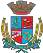 Câmara de Vereadores de Getúlio VargasBoletim Informativo Nº. 040/2016Sessão Ordinária do dia 3 de novembro de 2016, às 18h30min, realizada na sede do Poder Legislativo, na Sala das Sessões Engenheiro Firmino Girardello, sob a Presidência do Vereador Vilmar Antonio Soccol, Secretariado pelo Vereador Jeferson Wilian Karpinski, 1º Secretário, com presença dos Vereadores: Amilton José Lazzari, Aquiles Pessoa da Silva, Daniel Fernandez, Dinarte Afonso Tagliari Farias, Elgido Pasa, Eliton José Andretta, e Nilton Scariot.
PROPOSIÇÕES EM PAUTAParecer n.º 004/16, de 27-10-2016 - Comissão Geral de Pareceres – Emite parecer favorável ao Projeto de Lei n.º 106/16, de 23 de setembro de 2016 que estima a receita e autoriza a despesa do Município de Getúlio Vargas, RS, para o exercício de 2017.APROVADO POR UNANIMIDADECOMUNICADOSA Câmara de Vereadores está atendendo em turno único. O horário de atendimento ao público é das 7h30min às 13h30min, sem interrupção ao meio dia. No mês de novembro as próximas Sessões Ordinárias serão realizadas nos dias 10 e 17, às 18h30min, na Sala das Sessões Engenheiro Firmino Girardello, na Câmara de Vereadores. Para maiores informações acesse:www.getuliovargas.rs.leg.brGetúlio Vargas, 9 de novembro de 2016Vilmar Antonio SoccolPresidência